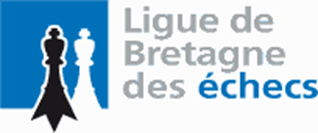 ASSEMBLEE GENERALE DE LA LIGUE BRETAGNE DES ECHECSLe SAMEDI 21 MARS 2015 à SAINT BARNABE de 10h00 à 16h45L'assemblée générale annuelle de la Ligue de Bretagne des Echecs s'est déroulée, le samedi 21 mars 2015 à Saint Barnabé, sous la présidence de Christian BLEUZEN, Président de la ligue.Etaient présents les membres du comité directeur, dont quatre absents excusés.Sur les 46 clubs affiliés à la Fédération Française des Echecs, 31 étaient présents ou représentés, donc les conditions étaient requises pour les votes.L'ensemble des clubs représentent 115  voix possibles, le décompte a fait apparaître 98 voix et 17 voix absentes non représentées.Approbation à l’unanimité de la dernière assemblée générale du 23 février 2014 : Procès verbal approuvé à l’unanimité.PV de l’AG 2014 (à consulter sur le site de la ligue : http://echecs-bretagne.fr/node/703)Ordre du jour :➢      Rapport moral : présenté par Christian BleuzenManque de cohésion dans le comité directeurRemercie les bénévoles adultes et jeunesRemerciement au club de Saint Barnabé et de la nouvelle appellation de la salle Pascal LegayApprobation rapport moral : 11 abstentions et 87 voix pour➢       Rapport financier budget réalisé 2014 : présenté par Bernard CloarecPour :      63 voix (19 clubs)Abstention :    35  voix (12 clubs)       Budget prévisionnel pour 2015 :Pour : 64 voixContre : 21 voix (6 clubs)Abstention : 13 voix (5 clubs) Pause :Lors de la pause, deux médailles de la Ligue de Bretagne ont été remisent :                                                          Jacques KERBAOL (CDJE 29)                                                                             Loïc LE GAL (CDJE 56) Bilan à mi-parcours de la saison échiquéenne 2014/2015 : présenté par Pierre Lécuyer715 joueurs  en interclubs pour 43 clubs                                                         Forfait de Rennes les Longsprés en NI                                                                             Aucunes sanctions (administratives ou sportives) en Ligue de Bretagne                        Dernières rondes les 11 et 12 avril 2015                                                                          En NII et NIII : 1 montée et 3 descentes par groupe                                                   En NIV : 1 montée et 2 descentes par groupe                                               Montées de Régionale en NIV : Côtes d'Armor 1, Finistère 2, Ille et Vilaine 2, Morbihan 1    ➢       Modifications saison 2015/2016 :Pas de modifications  des règlements annoncés par la FFE pour la prochaine saison    ➢   Formation : présenté par Martine MigotLe stage DAFFE s’est déroulé en octobre et novembre 2014 à Guichen et au Cercle Paul Bert.Les stagiaires ont été satisfaits du stage et la formation a été de qualité (Kevin TERRIEUX, formateur).Pour 10 stagiaires, le coût a été de 180 €/stagiaire. Coût incompressible, les frais annexes ayant été limités au maximum (budget prévisionnel et budget définitif à disposition).Pour ce stage, la FFE a pris en charge 15 % des frais, la Ligue 45 %, les CD 13 % et les stagiaires (ou club : 27 %) .Une réflexion est à mener sur les désistements ; définir ce que l’on appelle un cas de force majeure. Des solutions ont été proposées mais qui ne résolvent pas totalement le problème.Discussion également autour de la formation DAFFE.Propositions soumises à l’assemblée :-          Amener la participation des CD à 50 € par stagiaire.-          Optimiser l’organisation des stages avec collecte des besoins au niveau de la Ligue. Une procédure d’organisation peut être mise en place.-          Faire un état des lieux des formations assurées ces 2 dernières années. Objectif : faire en sorte que tous les stagiaires aillent au bout de la formation. Secteur scolaire : présenté par Dominique RulhmannAction ligue : le championnat scolaireBaisse dans 3 départements : 22, 35 et 56Seul le  29 est en hausse. Le 29 et le 35 sont maintenant à égalitéAprès la réforme on pensait avoir plus d’écoliers : mais enfants ont cours le mercredi matin et c’est compliqué pour les enfants de s’organiser pour l’après midiFaible participation des écoliers dans le 22 Qualification de 16 équipes écoles : 27 septembre 2014 : règlement : 3 équipes qualifiées par département au minimum, le reste à la proportionnelleCollèges : bonne participation dans le 22, 29 et 35, malgré la forte baisse des subventions Accompagnement éducatif. Attention dans le 22 à développer le championnat écoles qui alimentera ensuite ce championnat collèges Faible participation dans le 56Qualification de 8 équipes collèges : 27 septembre 2014 : règlement : 1 équipe qualifiée par département au minimum, le reste à la proportionnellePhase finale académique à Loudéac pour écoles et collèges le 25 mars 2015 :-          16 équipes d’écoliers-          8 équipes pour les collégiensCollèges plus écoles : plus de 1 000 élèves en 2014 et 926 en 2015-          7 équipes de qualifiées pour le 35 et le 29-          6 pour le 22-          4 pour le 56http://echecs-bretagne.fr/node/873Secteur jeunes : présenté par Pascal AubryPoint global : mars 2014 réunion : réflexion projet politique de la ligue pour prendre position sur l’année  2014, réunion en septembre, pas abordé le sujetAu championnat de Bretagne jeunes à Pommerit : point de vus de tous, vote électronique arrêté avant les résultats : le président n’était pas satisfaitTrès peu de changement prévu pour 2015/2016 : 20 et 21 novembre 2015 : championnats départementaux jeunes.N4 : interclubs départementauxOrganisation des compétitions :Individuelles : Bretagne jeunes : très bien sur place, très compliqué avant.Beaucoup de problèmes au niveau organisation à cause de l’établissement qui devait accueillir événement.Contraintes administratives de plus en plus lourdesOrganisation à la prestation de servicesFormation : pôle élite : sous forme de cours particuliers : 9 bourses ont été alloué au résultat des jeunes au France jeunes 3 bourses de 500 € au 3 jeunes ayant fait le podium au France, le reste 300 €Joueurs ne se sont pas qualifiés pour 2015 : 1 poussin et 1 poussineConditions : participer au France jeunes, informer la ligue sur le travail effectué et prendre cours particulier avec DEFFEPour 2015 : maintient à 300 €➢       Accompagnement aux compétitions :Le Morbihan : pas d'entraîneurs sur place pour le Bretagne jeunesC’est aux comités départementaux d’accompagner leurs jeunesFrance jeunes à Pau 2015 (en 2016 en Normandie) :-          Groupe ligue mis en place pour les joueurs : grille mise en place et adopté par le comité directeur en mai 2014.-          Continuité du suivi-          Coût de l’accompagnement : frais liés  à l’entrainement-          Mode de suivi : à distance ou en présentiel-          Critères pris en compte en 2014 : force du joueur et de son classement dans sa catégorie4000 € en coût pour le France jeunesEn 2015 : reconduction de la formule de calcul et les montants pour 2015Re discussion du calcul et du montant de l’aide pour 2016 à la rentrée en septembre 2015.Championnat de France jeunes à Pau du 26 avril au 4 mai 20156 candidatures d’encadrements sur place ont été déposé pour faire parties du groupe ligueCf sur site de la ligue : http://echecs-bretagne.fr/node/869➢       Section féminine : présentée par Céline Marchadour-          Les trophées féminins du 20 octobre 2014 : 73 joueuses contre 62 en 2013-          La N2F s’est déroulé à Brest le 18 janvier 2015 : 7 équipes contre 13 en 20143 équipes se sont qualifiées pour l’inter-ligues 2015 qui aura lieu le 10 mai 2015, lieu encore indéterminé.Edition 2016 ? Peu être à Saint Barnabé-          Le championnat féminin de parties rapides s’est déroulé le 8 mars 2015 à Quimperlé lors de la journée de la femme, il y a eu 61 joueuses contre 36 en 2014, 5 joueuses se sont qualifiées pour le championnat de France dit trophée Roza Lallemand plus une joueuse du club de Dinard, club support de cet événement national.Edition 2016 ? peut être à Liffré-          Le trophée Roza Lallemand 2015 : championnat de France féminin de parties rapides se déroulera à l’abbaye de Saint Jacut de la Mer : Une soixantaine de joueuses est attendu et une dizaine de bénévoles.➢       Trophée Roza Lallemand à Saint-Jacut de la Mer : Pour l’organisation de cet événement les 4 départements bretons ont été mis à contribution : confection et vente de confitures, confection de napperons, confection de l’affiche, etc…Cet événement est encadré par une équipe d’une quinzaine de bénévoles motivés.➢      Qualification féminine étrangère : présentée par Céline Marchadour :  une pétition a été lancé afin de demander une modification du règlement du Championnat de France de parties rapides – article 1.1S'il s'agit là d'éviter un afflux de joueuses étrangères de haut niveau mondial dans un championnat national, nous regrettons que cette formulation ait amené dans notre Ligue l'éviction d'office de deux féminines résidant en France depuis plusieurs années et ypoursuivant leurs études. Ces deux joueuses sont acceptées dans les équipes de N2F et la plus jeune est régulièrement qualifiée pour le Championnat de France Jeunes. Pourquoi donc leur refuser l'accès au seul Trophée Roza Lalemand ?Nous souhaitons en conséquence la réécriture de l'article 1.1 soit pour l'harmoniser le Championnat de France Jeunes, soit pour y ajouter l'autorisation aux joueuses extérieures à l'Union Européenne d'y participer sous condition de résidence en France depuisplusieurs années ou d'un Elo maximum à déterminer : à ce jour 48 personnes ont signé cette pétition qui sera remontée au niveau de la FFE le 28 mars 2015.➢      Autres événements prévus : Festival intergénérationnel : présenté par  Pierre Lécuyer           De l'avis général le Festival de Vannes a été une réussite et sera reconduit                  Champion de Bretagne Jérôme BOURGES (Brest)                                                        Coupe de Bretagne Féminine : Mathilde JOSSE (Guingamp)                                  Tournoi des Anciens : Michel CADERON (Arradon), Anne-Marie PEYRE (Quéven)        Challenge des Jeunes : MORBIHAN                                                                    L'édition 2015 aura lieu les samedi et dimanche de Pentecôte à Dinard➢       Questions diverses :Newsletter : Depuis quelques temps, la newsletter ne parait plus, mais cela ne veut pas dire que c'est fini.Fin de la réunion : 16h45